Муниципальное бюджетное дошкольное образовательное учреждение «Детский сад № 37 «Тополек»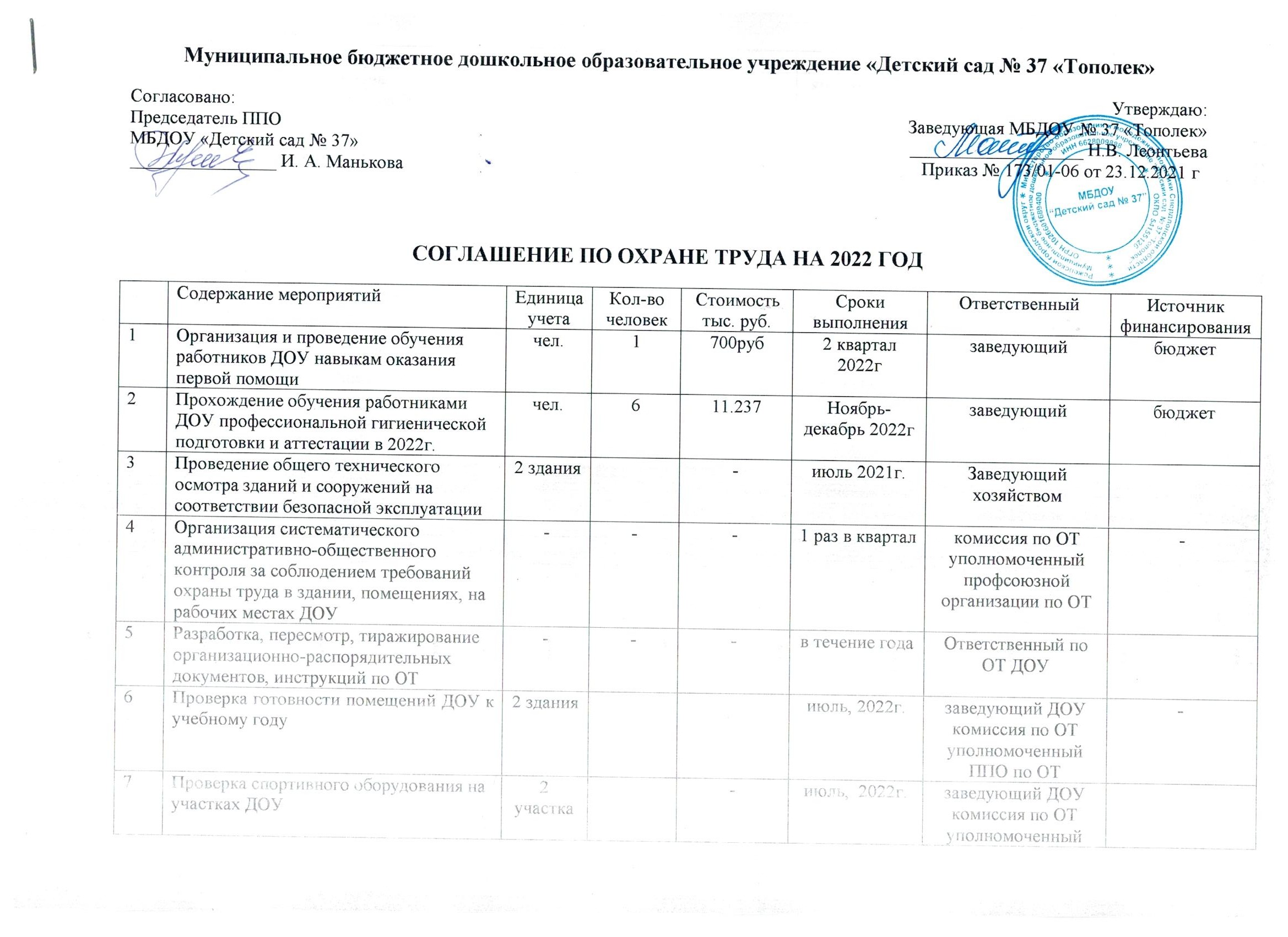 СОГЛАШЕНИЕ ПО ОХРАНЕ ТРУДА НА 2022 ГОДСогласовано:Председатель ППО МБДОУ «Детский сад № 37»________________ И. А. МаньковаУтверждаю:Заведующая МБДОУ № 37 «Тополек»___________________ Н.В. Леонтьева                                                    Приказ № 173/01-06 от 23.12.2021 гСодержание мероприятийЕдиница учетаКол-во человекКол-во человекСтоимостьтыс. руб.Стоимостьтыс. руб.Сроки выполненияСроки выполненияСроки выполненияСроки выполненияОтветственный Ответственный Ответственный Ответственный Ответственный Ответственный Источник финансированияИсточник финансированияИсточник финансированияИсточник финансирования1Организация и проведение обучения работников ДОУ навыкам оказания первой помощичел.11700руб700руб2 квартал 2022г2 квартал 2022г2 квартал 2022г2 квартал 2022гзаведующийзаведующийзаведующийзаведующийзаведующийзаведующийбюджетбюджетбюджетбюджет2Прохождение обучения работниками ДОУ профессиональной гигиенической подготовки и аттестации в 2022г.чел.6611.23711.237Ноябрь-декабрь 2022гНоябрь-декабрь 2022гНоябрь-декабрь 2022гНоябрь-декабрь 2022гзаведующийзаведующийзаведующийзаведующийзаведующийзаведующийбюджетбюджетбюджетбюджет3Проведение общего технического осмотра зданий и сооружений на соответствии безопасной эксплуатации2 здания--июль 2021г.июль 2021г.июль 2021г.июль 2021г.Заведующий хозяйствомЗаведующий хозяйствомЗаведующий хозяйствомЗаведующий хозяйствомЗаведующий хозяйствомЗаведующий хозяйством4Организация систематического административно-общественного контроля за соблюдением требований охраны труда в здании, помещениях, на рабочих местах ДОУ-----1 раз в квартал1 раз в квартал1 раз в квартал1 раз в кварталкомиссия по ОТуполномоченный профсоюзной организации по ОТкомиссия по ОТуполномоченный профсоюзной организации по ОТкомиссия по ОТуполномоченный профсоюзной организации по ОТкомиссия по ОТуполномоченный профсоюзной организации по ОТкомиссия по ОТуполномоченный профсоюзной организации по ОТкомиссия по ОТуполномоченный профсоюзной организации по ОТ----5Разработка, пересмотр, тиражирование организационно-распорядительных документов, инструкций по ОТ-----в течение годав течение годав течение годав течение годаОтветственный по ОТ ДОУОтветственный по ОТ ДОУОтветственный по ОТ ДОУОтветственный по ОТ ДОУОтветственный по ОТ ДОУОтветственный по ОТ ДОУ6Проверка готовности помещений ДОУ к учебному году2 зданияиюль, 2022г.июль, 2022г.июль, 2022г.июль, 2022г.заведующий ДОУкомиссия по ОТуполномоченный ППО по ОТзаведующий ДОУкомиссия по ОТуполномоченный ППО по ОТзаведующий ДОУкомиссия по ОТуполномоченный ППО по ОТзаведующий ДОУкомиссия по ОТуполномоченный ППО по ОТзаведующий ДОУкомиссия по ОТуполномоченный ППО по ОТзаведующий ДОУкомиссия по ОТуполномоченный ППО по ОТ----7Проверка спортивного оборудования на участках ДОУ2 участка--июль,  2022г.июль,  2022г.июль,  2022г.июль,  2022г.заведующий ДОУкомиссия по ОТуполномоченный ППО по ОТзаведующий ДОУкомиссия по ОТуполномоченный ППО по ОТзаведующий ДОУкомиссия по ОТуполномоченный ППО по ОТзаведующий ДОУкомиссия по ОТуполномоченный ППО по ОТзаведующий ДОУкомиссия по ОТуполномоченный ППО по ОТзаведующий ДОУкомиссия по ОТуполномоченный ППО по ОТ8Составление плана работы уполномоченного по ОТ на 2022 год-----январь 2022г.январь 2022г.январь 2022г.январь 2022г.уполномоченный по ОТ,председатель ПКуполномоченный по ОТ,председатель ПКуполномоченный по ОТ,председатель ПКуполномоченный по ОТ,председатель ПКуполномоченный по ОТ,председатель ПКуполномоченный по ОТ,председатель ПК----Технические мероприятия9Организация, проведение проверки измерения и испытания электроустановок до 1000В2 здания7.07.0июнь, 2022г.июнь, 2022г.июнь, 2022г.июнь, 2022г.Заведующий хозяйствомЗаведующий хозяйствомЗаведующий хозяйствомЗаведующий хозяйствомЗаведующий хозяйствомЗаведующий хозяйствомбюджетбюджетбюджетбюджет10Контроль состояния системы отопления и водоснабжения, температурного режима в помещениях ДОУ2 здания9.1929.192в течение годав течение годав течение годав течение годаЗаведующий хозяйствомЗаведующий хозяйствомЗаведующий хозяйствомЗаведующий хозяйствомЗаведующий хозяйствомЗаведующий хозяйствомбюджетбюджетбюджетбюджетЛечебно-профилактические и санитарно-бытовые мероприятияЛечебно-профилактические и санитарно-бытовые мероприятияЛечебно-профилактические и санитарно-бытовые мероприятияЛечебно-профилактические и санитарно-бытовые мероприятияЛечебно-профилактические и санитарно-бытовые мероприятияЛечебно-профилактические и санитарно-бытовые мероприятияЛечебно-профилактические и санитарно-бытовые мероприятияЛечебно-профилактические и санитарно-бытовые мероприятия11Организация и проведение периодического ежегодного медицинского осмотра работников 161650.16750.167июль, 2022г.июль, 2022г.июль, 2022г.июль, 2022г.заведующий ДОУзаведующий ДОУзаведующий ДОУзаведующий ДОУзаведующий ДОУзаведующий ДОУбюджетбюджетбюджетбюджет12Регулярное пополнение медикаментами аптечки первой медицинской помощишт.в течение годав течение годав течение годав течение годаЗаведующий хозяйствомЗаведующий хозяйствомЗаведующий хозяйствомЗаведующий хозяйствомЗаведующий хозяйствомЗаведующий хозяйством13Своевременное обеспечение моющими средствами технический персонал27.027.0в течение годав течение годав течение годав течение годаЗаведующий хозяйствомЗаведующий хозяйствомЗаведующий хозяйствомЗаведующий хозяйствомЗаведующий хозяйствомЗаведующий хозяйствомбюджетбюджетбюджетбюджетМероприятия по обеспечению средствами индивидуальной защиты (СИЗ)Мероприятия по обеспечению средствами индивидуальной защиты (СИЗ)Мероприятия по обеспечению средствами индивидуальной защиты (СИЗ)Мероприятия по обеспечению средствами индивидуальной защиты (СИЗ)Мероприятия по обеспечению средствами индивидуальной защиты (СИЗ)Мероприятия по обеспечению средствами индивидуальной защиты (СИЗ)Мероприятия по обеспечению средствами индивидуальной защиты (СИЗ)Мероприятия по обеспечению средствами индивидуальной защиты (СИЗ)Мероприятия по обеспечению средствами индивидуальной защиты (СИЗ)14Обеспечение работников специальной одеждой и другими СИЗ в соответствии с установленными Типовыми нормамчел.16167.07.0в течение годав течение годав течение годав течение годаЗаведующий хозяйствомЗаведующий хозяйствомЗаведующий хозяйствомЗаведующий хозяйствомЗаведующий хозяйствомЗаведующий хозяйствомбюджетбюджетбюджетбюджетМероприятия по пожарной безопасностиМероприятия по пожарной безопасностиМероприятия по пожарной безопасности15Обслуживание пожарной сигнализации 2 здания--30.030.0в течение годав течение годав течение годав течение годаЗаведующий хозяйствомЗаведующий хозяйствомЗаведующий хозяйствомЗаведующий хозяйствомЗаведующий хозяйствомЗаведующий хозяйствомбюджетбюджетбюджетбюджет16Проверка и обеспечение наличия средств пожаротушения в ДОУ2 здания1.61.6в течении годав течении годав течении годав течении годаЗаведующий хозяйствомЗаведующий хозяйствомЗаведующий хозяйствомЗаведующий хозяйствомЗаведующий хозяйствомЗаведующий хозяйствомбюджетбюджетбюджетбюджет